关于开展徐汇区第十四届“位育初·南模初杯” 青少年天文地理科普系列活动的通知各初中：为了提高全区广大中小学生和社区居民对天文科学的兴趣，增进对天文地理科普知识的了解，特开展徐汇区第十四届“位育初·南模初杯”青少年天文地理科普系列活动，具体要求如下：一、活动主题仰望星空，科普校园行二、组织单位主办单位：上海市徐汇区教育局承办单位：上海市徐汇区青少年活动中心上海市位育初级中学上海市南洋模范初级中学指导单位：中国科学院上海天文台上海天文馆（上海科技馆分馆）上海航宇科普中心三、参加对象徐汇区初中生四、活动时间2023年1月10日——2023年3月10日五、活动项目及参赛要求本次活动设四个项目，均为个人赛，可任选1至4个项目参加。项目1、未来飞行器设计根据未来城市发展，展望未来飞行器可能的市场需求和使用环境，构想和展望未来飞行器应具备的技术和性能要求，分析描述本设计方案的任务目标及其应用前景。设计内容可包括外形设计、总体布局、动力装置、起降方式、操纵系统、技术数据、性能数据、安全性、环保性、经济性分析。（1）作品由设计图和文字报告两部分构成。设计图可为彩色，包含飞行器的外型效果图、简要三视图、体内布局图等。文字报告不超过4000字。（2）作品须符合原创、科学、合理原则，并具备在未来10-20年内可实现性。（3）设计图和文字报告请填写在参赛表（见附件1），电子稿文件名称为“飞行器设计-学校+姓名+作品名”。项目2、航天航空小课题项目基于对航空航天领域知识的学习和理解，选择“理论研究”或“创新设计”方向进行课题研究。例如对航空航天领域内具体原理和传统认知的全新解读，或是将前沿高新技术应用到具体创新项目等。要求主动发现与研究问题，尝试运用创新的方式解决问题，得出自己的结论,主题不限。小课题申报要求：（1）课题申报表（附件二）：PDF格式；（2）课题研究报告：PDF格式，字数不少于800字，内容需包含课题研究起源、综述、过程和结论等；项目3、天文科普短视频秀视频作品可以在以下3个创作方向中选择：[科学与人文]为太阳系谱写美妙舞曲，讲述浪漫银河故事，来一场奇妙的火星探索。发挥你的想象力，以故事讲述、诗歌朗诵、歌舞表演等形式大胆创作。[观测与原理]观测宇宙中的奇妙现象，探索天体的真面目，记录它们的运动规律。发挥你的好奇心，围绕宇宙中的天体现象和天文定律，学习天文知识、解释科学原理。[实验与探索]熠熠生辉的星辰，浩渺无垠的宇宙，我们从未停止探索的脚步。发挥你的创造力，围绕经典天文实验（傅科摆、比萨斜塔实验、引力阱等）和太空探索（探测器、望远镜、卫星等），进行实验和探索，讲述人类探索宇宙的伟大征程。作品要求1、作品必须为原创，且具有科学性、趣味性、创新性、观赏性，所使用的素材请标明出处。2、作品时长控制在3分钟以内，格式为MP4或AVI，画面比例16：9，高清，大小不超200M。可在作品中添加特效、音乐、动画、图文、字幕等元素，字幕为简体中文。3、每位参赛者限报1件作品，每件作品指导教师1名。4、视频中的科学探究、实验等要遵守疫情防控要求和安全规范，学生须在教师或家长指导下进行。项目4、手绘地图（1）作品主题：自然环保（2）作品要求：1、以自然环保为载体，手绘出具有特色的地图；2、手工绘制，上色完成，作品表面应平整，作品大小A3左右；3、地理范围的大体形状、轮廓以及陆地、大洋、岛屿的相对位置准确；制图元素使用合理，设计、色彩、内容表现手法适当；4、绘画作品必须是参赛者的原创手绘地图作品，主题明确，创意积极向上，视角新颖独特；5、原则上参赛作品不予返还，请自留记录；6、已参加过手绘地图大赛的作品不得重复参赛。（3）每份作品电子版至指定邮箱，原件保留。六、作品提交1、以学校为单位统一递交，各校需提交报名汇总表（见附件3）；2、航天小课题、未来飞行器设计、天文科普短视频秀、手绘地图都递交电子稿，每位同学的文件名为项目-学校+姓名+作品名，其中飞行器项目为一个文件夹，如“未来飞行器-上海市位育初级中学-张三-直升机”里面包含申请表、设计图、文章；小课题项目是一个文件夹，里面包含申请表和课题报告；天文视频是一个视频文件；手绘地图是图片文件。详见示例：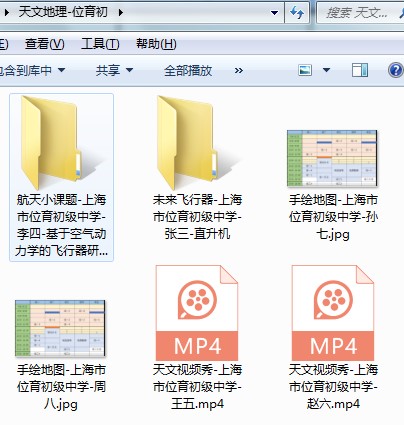 3、电子稿请各校打包发送至376865384@qq.com，文件名为“天文地理活动-学校名”，请注意每个子项目的文件名要求。不接受个人投稿。截止日期：2023年3月10日七、奖项设置各项目分设一、二、三等奖若干。八、联系人及联系方式徐汇区青少年活动中心  孙老师：18917781585位育初级中学          虞老师：13472674344附件1：“位育初·南模初杯”青少年天文地理科普系列活动未来飞行器设计大赛参赛表附件2：“位育初·南模初杯”青少年天文地理科普系列活动航空、航天小课题申报表上海市徐汇区青少年活动中心                                        2023年 1月附件1：未来飞行器设计大赛参赛表附件2：航空、航天小课题申报表学校所在区：组  别：  □小学组        □初中组申报类别：□创造发明      □自然生态      □智慧城市          √航空航天      □人工智能      □其他类别注：1. 学校盖章有效；2. 年级填写以2022学年为准，表格内信息一经申报不得修改;3. 每名参赛者只可申报一个类别一项课题，不可申报多项;4. 申报以个人为单位。学校学校学生姓名指导老师指导老师联系电话作品名称作品名称设计图文字报告（设计内容必须有外形设计、总体布局、动力装置、起降方式、安全性、环保性、操纵系统，可包括技术数据、性能数据、经济性分析。文字报告小学不超过3000字，初中组、社区组不超过4000字。）（设计内容必须有外形设计、总体布局、动力装置、起降方式、安全性、环保性、操纵系统，可包括技术数据、性能数据、经济性分析。文字报告小学不超过3000字，初中组、社区组不超过4000字。）（设计内容必须有外形设计、总体布局、动力装置、起降方式、安全性、环保性、操纵系统，可包括技术数据、性能数据、经济性分析。文字报告小学不超过3000字，初中组、社区组不超过4000字。）（设计内容必须有外形设计、总体布局、动力装置、起降方式、安全性、环保性、操纵系统，可包括技术数据、性能数据、经济性分析。文字报告小学不超过3000字，初中组、社区组不超过4000字。）姓名性别性别两寸彩色标准免冠照片（电子版）出生年月年级中队(班级)年级中队(班级)两寸彩色标准免冠照片（电子版）学校全称两寸彩色标准免冠照片（电子版）电子学生证号两寸彩色标准免冠照片（电子版）家长姓名电话电话邮箱指导老师姓名电话电话邮箱课题名称课题简介：（请按各类别报名要求填写，300字以内）课题简介：（请按各类别报名要求填写，300字以内）课题简介：（请按各类别报名要求填写，300字以内）课题简介：（请按各类别报名要求填写，300字以内）课题简介：（请按各类别报名要求填写，300字以内）课题简介：（请按各类别报名要求填写，300字以内）课题简介：（请按各类别报名要求填写，300字以内）课题简介：（请按各类别报名要求填写，300字以内）目前取得的成果：（可以是比赛奖项、专利、发表论文等）1、2、3、目前取得的成果：（可以是比赛奖项、专利、发表论文等）1、2、3、目前取得的成果：（可以是比赛奖项、专利、发表论文等）1、2、3、目前取得的成果：（可以是比赛奖项、专利、发表论文等）1、2、3、目前取得的成果：（可以是比赛奖项、专利、发表论文等）1、2、3、目前取得的成果：（可以是比赛奖项、专利、发表论文等）1、2、3、目前取得的成果：（可以是比赛奖项、专利、发表论文等）1、2、3、目前取得的成果：（可以是比赛奖项、专利、发表论文等）1、2、3、我（们）确认申报材料真实，课题不涉及他人的专利权或著作权。同意组委会对作品具有无偿展示权、宣传权和合理使用权。申报人签名：家长签名：指导教师签名：                                            年   月  日我（们）确认申报材料真实，课题不涉及他人的专利权或著作权。同意组委会对作品具有无偿展示权、宣传权和合理使用权。申报人签名：家长签名：指导教师签名：                                            年   月  日我（们）确认申报材料真实，课题不涉及他人的专利权或著作权。同意组委会对作品具有无偿展示权、宣传权和合理使用权。申报人签名：家长签名：指导教师签名：                                            年   月  日我（们）确认申报材料真实，课题不涉及他人的专利权或著作权。同意组委会对作品具有无偿展示权、宣传权和合理使用权。申报人签名：家长签名：指导教师签名：                                            年   月  日我（们）确认申报材料真实，课题不涉及他人的专利权或著作权。同意组委会对作品具有无偿展示权、宣传权和合理使用权。申报人签名：家长签名：指导教师签名：                                            年   月  日我（们）确认申报材料真实，课题不涉及他人的专利权或著作权。同意组委会对作品具有无偿展示权、宣传权和合理使用权。申报人签名：家长签名：指导教师签名：                                            年   月  日我（们）确认申报材料真实，课题不涉及他人的专利权或著作权。同意组委会对作品具有无偿展示权、宣传权和合理使用权。申报人签名：家长签名：指导教师签名：                                            年   月  日我（们）确认申报材料真实，课题不涉及他人的专利权或著作权。同意组委会对作品具有无偿展示权、宣传权和合理使用权。申报人签名：家长签名：指导教师签名：                                            年   月  日学校意见：盖章：       年   月   日学校意见：盖章：       年   月   日学校意见：盖章：       年   月   日学校意见：盖章：       年   月   日学校意见：盖章：       年   月   日学校意见：盖章：       年   月   日学校意见：盖章：       年   月   日学校意见：盖章：       年   月   日